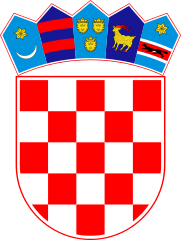 KLASA: 021-05/20-01/49URBROJ: 2178/02-03-20-1Bebrina, 6. srpnja 2020. godineTemeljem članka 32. Statuta općine Bebrina („Službeni vjesnik Brodsko-posavske županije“  broj 02/2018, 18/2019 i 24/2019 i „Glasnika Općine Bebrina“ broj 1/2019 i 2/2020),  a u vezi s člankom 80. stavkom 1. točkom 4. Zakona o lokalnim izborima („Narodne novine“ broj 144/12, 121/16, 98/19, 42/20) Općinsko vijeće Općine Bebrina na 28. sjednici održanoj dana 6. srpnja 2020. godine donosi ZAKLJUČAKOvim Zaključkom Općinsko vijeće općine Bebrina prihvaća Izvješće o promjeni vijećnika (KLASA:021-05/20-01/46, URBROJ:021-05/20-01/46) Mandatne komisije.Utvrđuje se da je vijećnici Antoniji Tomac, rođenoj Štivić prestao mandat u Općinskom vijeću općine Bebrina sukladno članku 80. stavku 1. točki 4. Zakona o lokalnim izborima („Narodne novine“ broj 144/12, 121/16, 98/19 i 42/20), po sili zakona promjenom mjesta prebivališta dana 23. lipnja 2020. godine.Utvrđuje se da su se time ispunili uvjeti definirani člankom 81. stavkom 4. Zakona o lokalnim izborima („Narodne novine“ broj 144/12, 121/16, 98/19 i 42/20), za početak obnašanja dužnosti vijećnice Ružice Crnac iz Bebrine koja je sljedeći neizabrani kandidat na kandidacijskoj listi grupe birača.OPĆINSKO VIJEĆE OPĆINE BEBRINADOSTAVITIGlasnik Općine BebrinaJedinstveni upravni odjelPismohrana.